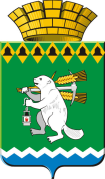  ОБЩЕСТВЕННАЯ  ПАЛАТА Артемовского городского округа 623780, Свердловская область, город Артемовский, площадь Советов,3Проект повестки заседания Общественной палаты Артемовского городского округа30.11.20211. О работе Администрации Артемовского городского округа с обращениями граждан по реализации ФЗ от 02.05.2006 №59 "О порядке рассмотрения обращений граждан Российской Федерации" за 2020 год.Докладчики:Мальченко Д.П.заведующий отделом организации и обеспечения деятельностиАдминистрацииАртемовского городского округа                      Серегина Т.В. член Общественной палаты Артемовского городского округа2. Общественное обсуждение Программы профилактики рисков  причинения вреда (ущерба) охраняемым законом ценностям при осуществлении  муниципального контроля.Докладчик: Угланова А.И. И.о. начальника Управления по городскому хозяйству и жилью Администрации Артемовского городского округа Общественное обсуждение Программы профилактики рисков  причинения вреда (ущерба) охраняемым законом ценностям при осуществлении  муниципального земельного контроля.Докладчик: Канунникова А.В. ведущий специалист Управления муниципальным имуществом           3. Об утверждении Программы по развитию системы профессиональной ориентации в Артемовском городском округе на 2021 -2024 годы.Докладчик: Ключникова М.Л. заместитель начальника Управления образования Артемовского городского округа4.   О выходе из состава Общественной палаты Мединского К.Н.Докладчик: Председатель Общественной палаты Р.А.Калугина5. О проведении конкурсапо разработке знака (эмблемы) по присвоению общественного статуса Свердловской области «Достояние Среднего Урала».Докладчик: Председатель Общественной палаты Р.А.Калугина6. О выборе территории в Артемовском городском округе для благоустройства в первоочередном порядке в 2023 году в рамках муниципальной программы «Формирование современной городской среды в АГО до 2024 года».Докладчик: Председатель Общественной палаты Р.А.Калугина7. Разное.Председатель Общественной палатыКалугина Р.А.